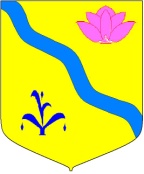 АДМИНИСТРАЦИЯ КИРОВСКОГО МУНИЦИПАЛЬНОГОРАЙОНА  РАСПОРЯЖЕНИЕ
             «22» 03 2024                п. Кировский                            №120-р«Об утверждении плана  проведения оценки фактического воздействия        муниципальных нормативных правовых актов Кировского муниципального района на 2024 год, затрагивающих   вопросы осуществления предпринимательской  и инвестиционной      деятельности.» В  соответствии с Законом Приморского края  от 03.12.2014 №507 КЗ «О порядке проведения экспертизы муниципальных нормативных правовых актов  и оценки регулирующего воздействия          проектов муниципальных нормативных правовых актов в Приморском  крае», в целях реализации     «Порядка проведения экспертизы муниципальных нормативных правовых актов и оценки регулирующего воздействия проектов муниципальных      нормативных правовых актов Кировского муниципального района,               затрагивающих вопросы осуществления предпринимательской  и                  инвестиционной     деятельности», утвержденного  Постановлением            администрации Кировского муниципального района №203 от 19.07.2021 (в редакции  Постановлений администрации Кировского муниципального      района №388 от 20.12.2021,№290 от 17.10.2022, №208 от 19.06.2023)           1. Утвердить  «План проведения оценки фактического воздействия муниципальных нормативных правовых актов  Кировского муниципального района, затрагивающих   вопросы осуществления предпринимательской  и                инвестиционной      деятельности на 2024 год» согласно приложения к                     распоряжению.           2. Опубликовать  данное  распоряжение на ифициально сайте в сети  Интернет kirovsky-mr.ru             3. Распоряжение  ступает  в силу   со дня   его  принятия.             4. Контроль   над  исполнением данного распоряждения возложить на начальника  отдела экономики, торговли  и предпринимательства администрации Кировского муниципальног района Чарекчян О.В.Глава Кировского муниципального района –глава администрации Кировскогомуниципального  района                                                              И.И. Вотяков                                                                                                                                                                  Приложение                                                                                                                                                                                                                        К  распоряжению администрации                                                                                                                                                               Кировского муниципального района                                                                                                                                                                №____ от _____________2024г.  План проведения оценки фактического воздействия муниципальных нормативных правовых актов на 2024год№п/пНаименование НПАРазработчикУполномоченный  органСрок  проведения1Постановление администрации Кировского                 муниципального района №438 от 21.12.2020г. «Об             утверждении Программы профилактики нарушений обязательных требований в сфере муниципального    контроля на 2021год»УМСАи ПЭОтдел экономики,       торговли  и                 предпринимательства1 квартал2Постановление администрации Кировского                 муниципального района №82 от 17.03.2023г. «Об утверждении Порядка определения                             топливоснабжающей                  организации и       утверждении состава конкурсной        комиссии по     отбору топливоснабжающей организации для          обеспечения  граждан, проживающих на                     территории сельских поселений Кировского               муниципального района, твердым  топливом(дровами) с целью отопления жилых помещений с печным      отоплением по предельным ценам.Отдел                        жизнеобеспеченияОтдел экономики,       торговли  и                 предпринимательства2 квартал3Постановление администрации Кировского                 муниципального района №382 от 17.12.2021г. «Об утверждении программы профилактики рисков          причинения вреда (ущерба) охраняемых законом         ценностям в рамках муниципального контроля за    обеспечением сохранности автомобильных дорог    местного значения в границах населенных пунктов сельских поселений Кировского муниципального     района и вне границ населенных пунктов в границах Кировского муниципального района на 2022год»Отдел                        жизнеобеспеченияОтдел экономики,       торговли  и                 предпринимательства2 квартал4Постановление администрации Кировского                муниципального района№235 от 23.08.2021г. «Об утверждении административного регламента              муниципальной услуги «Предоставление                    недвижимого имущества, находящегося в                    муниципальной собственности, арендуемого            субъектами малого и среднего предпринимательства при реализации ими преимущественного права на    приобретение арендуемого имущества  в                     собственность»УМСА и ПЭОтдел экономики,        торговли  и                 предпринимательства3 квартал5Постановление администрации Кировского                 муниципального района №79 от 16.03.2020г. «О                      рабочей группе по вопросам оказания имущественной поддержки субъектам малого и среднего                   предпринимательства на территории Кировского         муниципального района»УМСА и ПЭОтдел экономики,       торговли  и                 предпринимательства3 квартал6Постановление администрации Кировского                 муниципального района№333 от 30.09.2020г. «Об утверждении порядка предоставления муниципальной преференции производителям товаров и                     продовольственных товаров, являющихся субъектами МСП в виде предоставления мест для размещения      нестационарных мобильных торговых объектов без проведения торгов»УМСА и ПЭОтдел экономики,       торговли  и                 предпринимательства4 квартал7Постановление администрации Кировского муниципального района№14 от 25.01.2021г. «Об утверждении схемы размещения нестационарных торговых объектов на территории Кировского муниципального района"Отдел  экономики,     торговли  и              предпринимательстваОтдел экономики,        торговли  и                предпринимательства4 квартал